         LIFEGUARD VACANCY £10 AN HOURWeekends & School HolidaysFor private hirers and pool parties up to 20 bathersEnclosed Pool 15m x 4.5m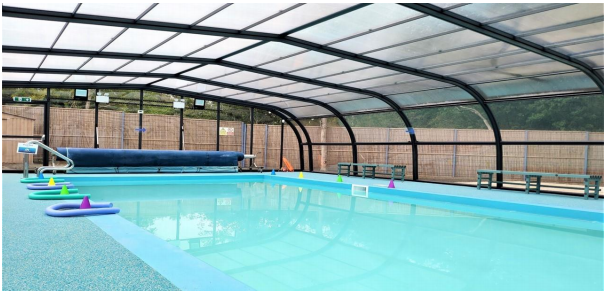 
Already a qualified lifeguard?ALL lifeguard qualifications are deemed acceptable to be a lifeguard at our pool.Please call us on 07857 658353 or email sbm@ststephens.surrey.sch.ukWant to be a lifeguard?We will pay for your training if you are happy to commit to being available as a lifeguard for two years. Please call us on 07857 658353 or email sbm@ststephens.surrey.schPlease call us on 07857 658353 or email sbm@ststephens.surrey.sch.ukIf you’re interested in hiring our poolplease see the school websitewww.ststephens.surrey.sch.uk for details.